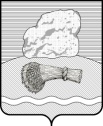 РОССИЙСКАЯ ФЕДЕРАЦИЯКалужская областьДуминичский районСельская Дума сельского поселения«СЕЛО МАКЛАКИ» РЕШЕНИЕ«11» мая 2018 года                                                                                                № 17О внесении изменений  в Решение сельской Думы сельского поселения «Село Маклаки» от 14.10.2010г №27 «Об утверждении Правил благоустройства территории сельского поселения «Село Маклаки»     В соответствии  п. 9 ст.45.1 Федерального Закона от 06.10.2003 №131-ФЗ «Об общих принципах организации местного самоуправления в Российской Федерации»  руководствуясь Законом Калужской области от 28.06.2010г №38-ОЗ «О благоустройстве территорий городских и сельских поселений Калужской области» (в ред.от 27.12.2013г №536-ОЗ),  Уставом сельского поселения «Село Маклаки» сельская Дума РЕШИЛА:1. Внести в Решение Сельской Думы сельского поселения «Село Маклаки» от 14.10.2010г №27 «Об утверждении правил благоустройства территории сельского поселения «Село Маклаки» (редакция от 29.05.2012 №10, от 25.02.2014 №5, от 21.07.2014 №16, от 14.03.2016 №5/1, , от 21.12.2016 №25) следующие изменения:1.1. Пункт 2.1. раздела 2 дополнить подпунктом 2.1.20. следующего содержания:«2.1.20. Маломобильные группы населения - люди, испытывающие затруднения при самостоятельном передвижении, получении услуги, необходимой информации или при ориентировании в пространстве. К маломобильным группам населения относятся: инвалиды, люди с временным нарушением здоровья, беременные женщины, люди преклонного возраста, люди с детскими колясками и т.п.1.2. Раздел 5 дополнить пунктом 5.9 следующего содержания:« 5.9. Особые требования к доступности городской среды.5.9.1. При проектировании объектов благоустройства жилой среды, улиц и дорог, объектов культурно-бытового обслуживания предусматривается доступность среды населенных пунктов для маломобильных групп населения, оснащение этих объектов элементами и техническими средствами, способствующими передвижению маломобильных групп населения.	5.9.2. При новом строительстве установка технических средств и оборудования, способствующих передвижению маломобильных групп населения, осуществляется заказчиком в соответствии с утвержденной проектной документацией.»2. Настоящее Решение вступает в силу после его обнародования и подлежит размещению   на официальном сайта органов местного самоуправления сельского поселения «Село Маклаки» http://maklaki.ru/Глава сельского поселения                                                   О.Н.Волчкова